Fyzikálna veličina elektrický prúdElektrický prúd:-  nová fyzikálna veličina-  označuje sa písmenom I-  meria sa základnou jednotkou 1 Ampér (A)Ďalšie jednotky elektrického prúdu: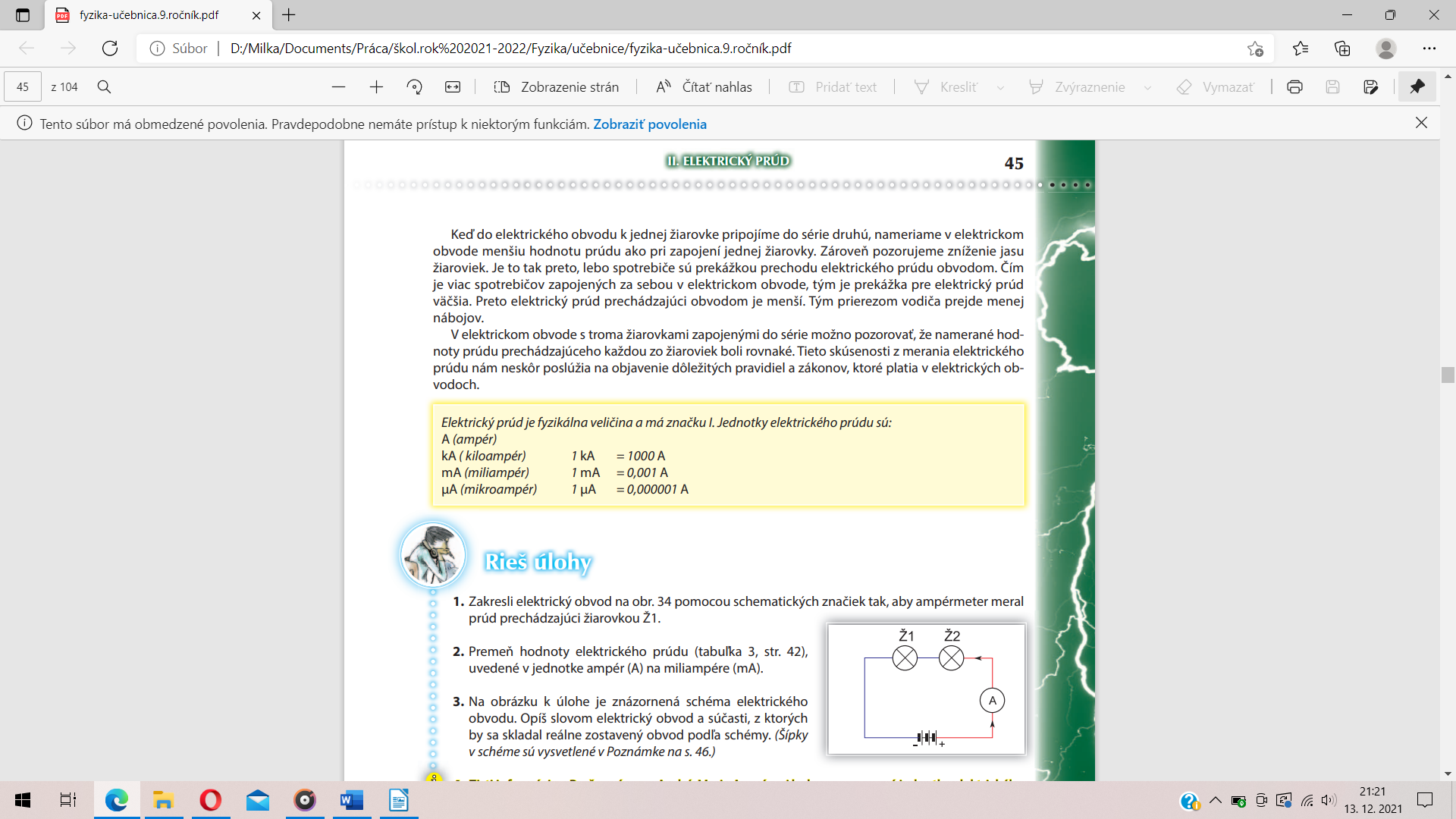 Elektrický prúd sa vypočíta z veľkosti elektrického náboja, ktorý prejde prierezom vodičom za jednotku času.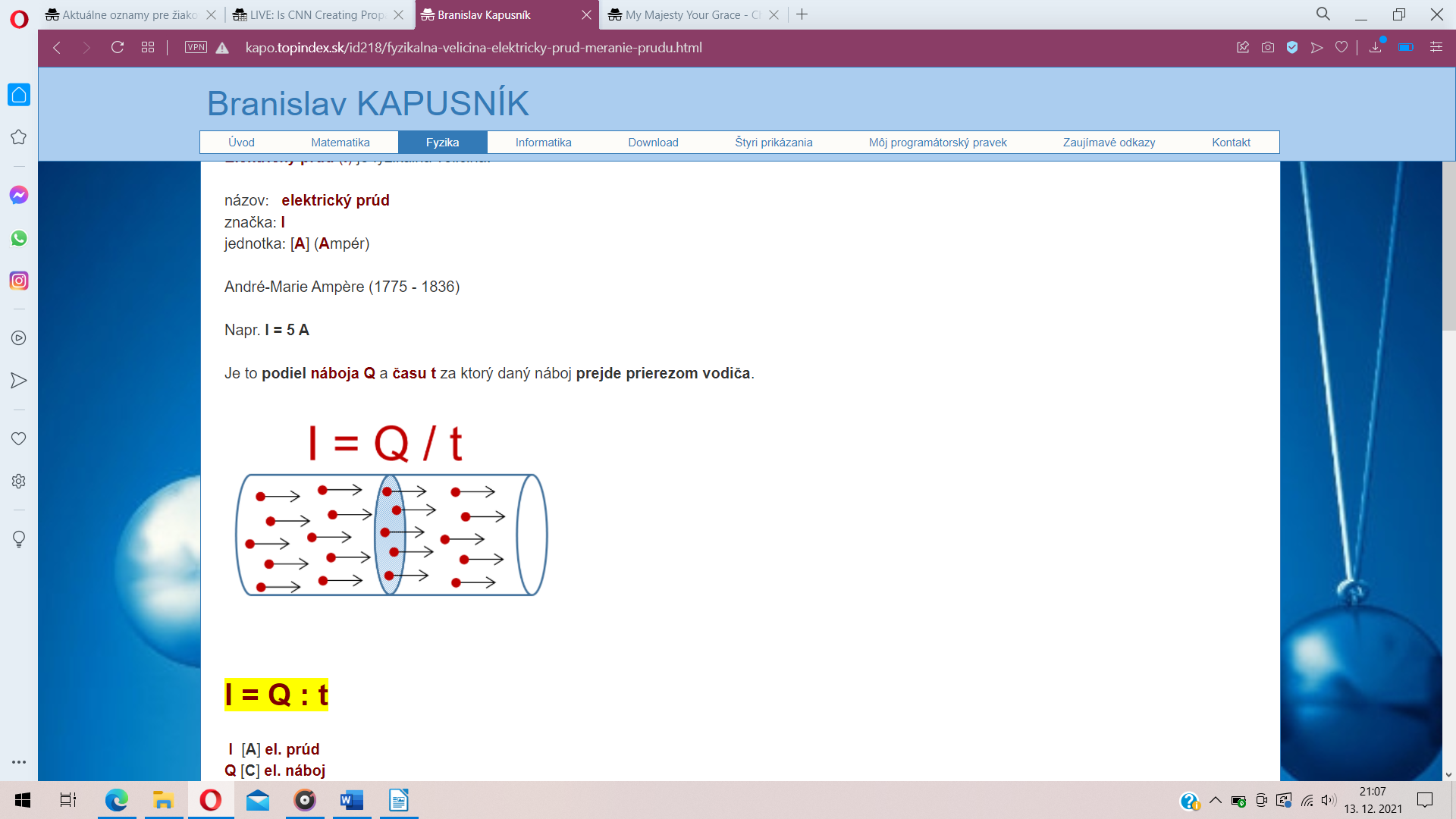 Vzťah na výpočet prúdu:, kdeI = elektrický prúd →  jednotka je ampér (A)Q = elektrický náboj → jednotka je Coulomb (C)t = čas	→ jednotka je sekunda (s)Elektrický prúd je:jednosmernýstriedavý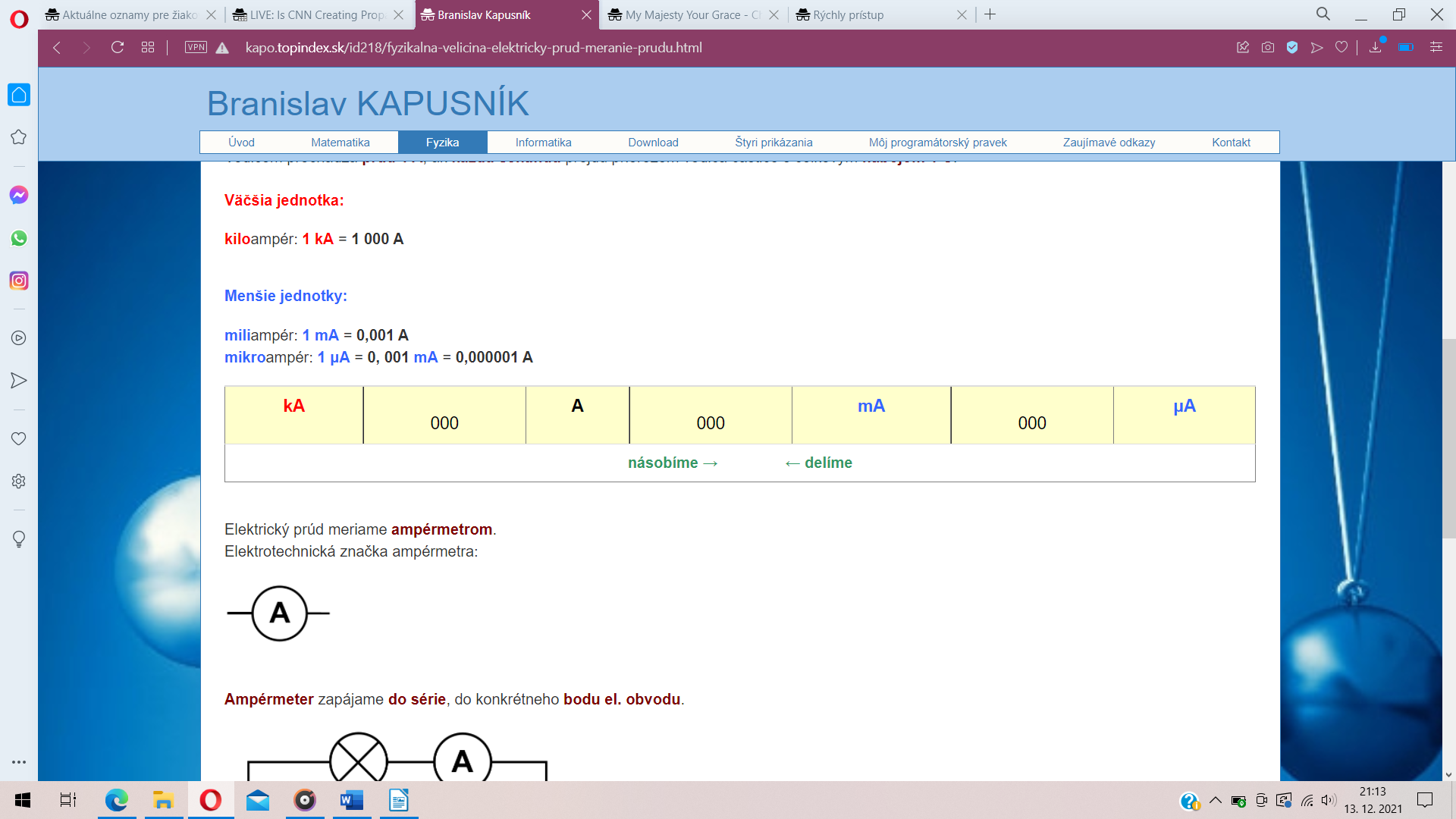 Elektrický prúd sa meria prístrojom ampérmeter. Elektrotechnická značka ampérmetra jeAmpérmeter zapájame do série, do konkrétneho bodu elektrického obvodu (pri spotrebič). Svorka na prístroji označená + sa spája s rovnako označenou svorkou zdroja.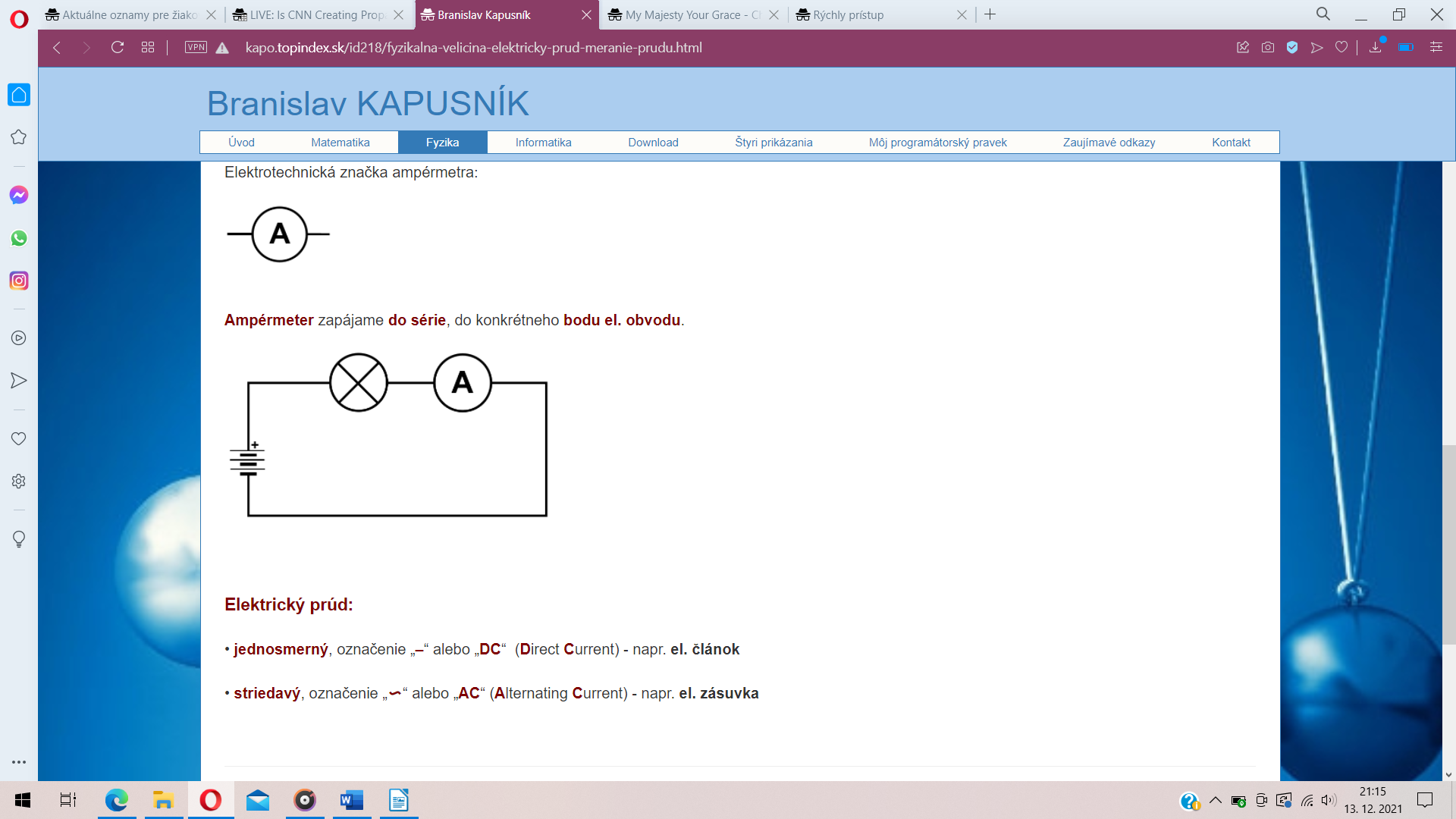 